Európa Zöld Városa Díj 2021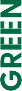 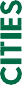 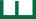 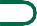 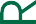 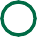 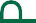 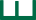 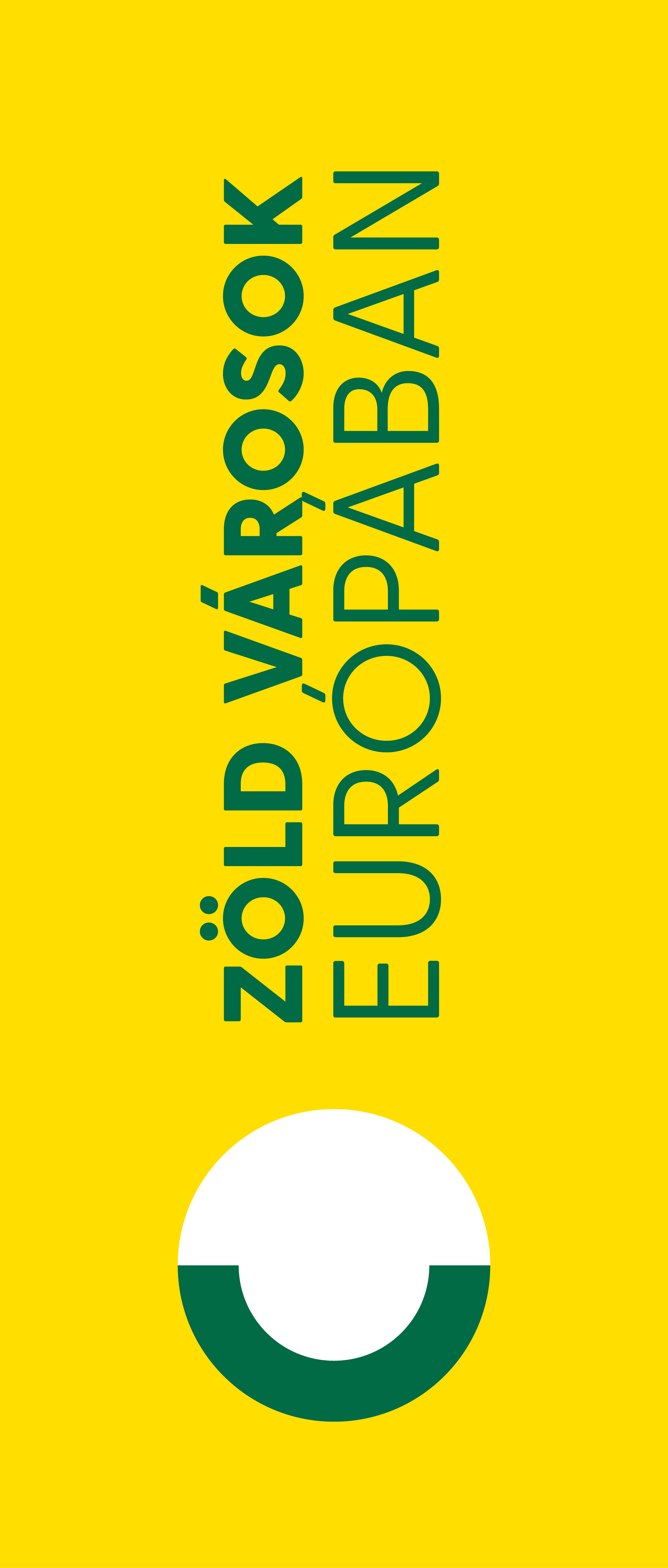 Projekt benyújtási űrlapPályázó:Kapcsolattartó:E-mail / Telefon:Projekt címe:A projekt rövid leírása, a díjra történő jelölés okával együtt (legfeljebb 150 szó)Ellenőrizze az alábbi feltételeket, jelölje hogy a projekt megfelel-e minden pontnak!A projekt teljes mértékben megvalósult, használatba került, a megvalósítás 2016.01.01. után történt.Ezt a projektet korábban nem jelölték erre a versenyre.Az élő növények teszik ki a projekt jelentős részét; akár számban, akár ’típusban’.Ellenőrizze az alábbi feltételeket! Jelölje, hogy a projekt megfelel-e minden pontnak!társadalmi kohézióbiodiverzitásgazdasági tényezőkklímaa látogatók / felhasználók jólléteKülön dokumentumban kérjük, fejtse ki részletesebben (tárgyanként legfeljebb 300 szó)!A felhasznált termékek és anyagok (növényzet és építőanyagok) kiválasztása, eredete és minőségeAz általános kialakítás (design) (tájkép és opcionálisan kapcsolódó épületek)A környezetre gyakorolt hatás (holisztikus, körforgásos megközelítés)A projekt innovációs értékeKérjük, küldje el a kitöltött űrlapot az info@diszkerteszek.hu címre, beleértve legalább egy, 
de legfeljebb 15 fényképet, terveket, videókat, művészi ábrázolást vagy egyéb vizuális dokumentációt (a wetransfer.com felhasználható nagyobb fájlok megosztásához). Szerzői jogok esetén, kérjük, adja meg azokat! Ha az alkotók nem kerülnek megnevezésre, a szervezet értesítés nélkül felhasználhatja a látványterveket.*) Ne feledje, hogy a nyertes projektnek nem kell minden pontban jól szerepelnie!Kelt.:     	Aláírás:   vdfvdfvdfvdfbvdfbsfgnbsdbsdfbdgfb